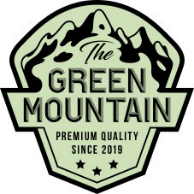 THE GREEN MOUNTAIN sorgt für viel frischen Wind in der deutschen plant-based Food-SzeneGleich im Januar 2024 verändert die Schweizer Manufaktur das Spiel in der deutschen Geschmackswelt. Das THE GREEN MOUNTAIN Team hat volle Arbeit geleistet und kann es kaum erwarten, mit ihren neuen kulinarischen Superstars die Herzen und Köpfe der deutschen Verbraucher zu erobern. In der Schweizer Manufaktur dreht sich alles um Qualität, Genuss und Abwechslung auf dem flexitarischen Teller. THE GREEN MOUNTAIN macht das Jahr 2024 damit zum Jahr der kulinarischen Vielfalt.Neues Level ist angesagtMit gleich vier neuen Produkten sowie einem Relaunch wird THE GREEN MOUNTAIN ab Januar 2024 sein Sortiment in Deutschland ausbauen. „NULL Fleisch. ÄCHT Chunk-Food“ lautet die Erfolgsformel. Das Schweizer StartUp hat sich bisher vor allem durch seine herausragenden und unglaublich authentischen plant-based Grillstücke und Burger einen perfekten Namen gemacht. Ab sofort runden die neuen Artikel im Segment plant-based Chunks/Geschnetzeltes das THE GREEN MOUNTAIN Portfolio perfekt ab. THE GREEN MOUNTAIN bietet alles, was Flexitarier (nicht nur) in Deutschland brauchen. Perfekt innovative und köstliche Kreationen stehen bereit, um alle Sinne zu verzaubern. Qualität und Genuss-Anspruch stehen dabei natürlich immer an erster Stelle.Bergeweise frische IdeenTHE GREEN MOUNTAIN stellt mit Stolz die neuesten kulinarischen Gamechanger vor, die den Geschmack auf ein ganz neues Level katapultieren. 2024: Das Jahr des Gaumen-Grooves. Es wird würzig, exotisch und richtig lecker. Vormariniert und bereits zu mundgerechten Stückchen geschnitten, lassen sich die Newcomer ganz easy in der Pfanne zubereiten. Damit sind sie die perfekten Komponenten für Salate, Bowls, Wraps und vieles mehr. Optik, Konsistenz und Geschmack können locker mit dem fleischlichen Original mithalten.Die kulinarischen THE GREEN MOUNTAIN Stars, die den veganen Geschmack revolutionieren werden:Die brandneuen Paprika Chunksdie exotischen Curry Chunksder must-have Kebabdie herzhaften, einfach unwiderstehlichen Beef Chunks und das vielfältige Hack Gestützt wird der Launch in Deutschland mit einer Einführungspromotion im ersten Quartal. On-Pack Sticker und eine starke POS-Kommunikation entführen alle neugierigen Entdecker in die vielfältige Genuss-Ideenwelt rund um die neuen Chunks. Mit ein wenig Glück lässt sich dabei sogar eine Woche in den Schweizer Bergen gewinnen. „THE GREEN MOUNTAIN liefert auch 2024 wieder Top-Qualität und Geschmack. Unsere neuen Produkte bieten unglaublich viele Anwendungsmöglichkeiten und sind sehr einfach in der Zubereitung. Topqualität und plant-based Innovation bleiben unser Ding und das merkt man bei jedem Bissen“, betonte Werner Ott, als Geschäftsführer der THE GREEN MOUNTAIN Manufaktur.